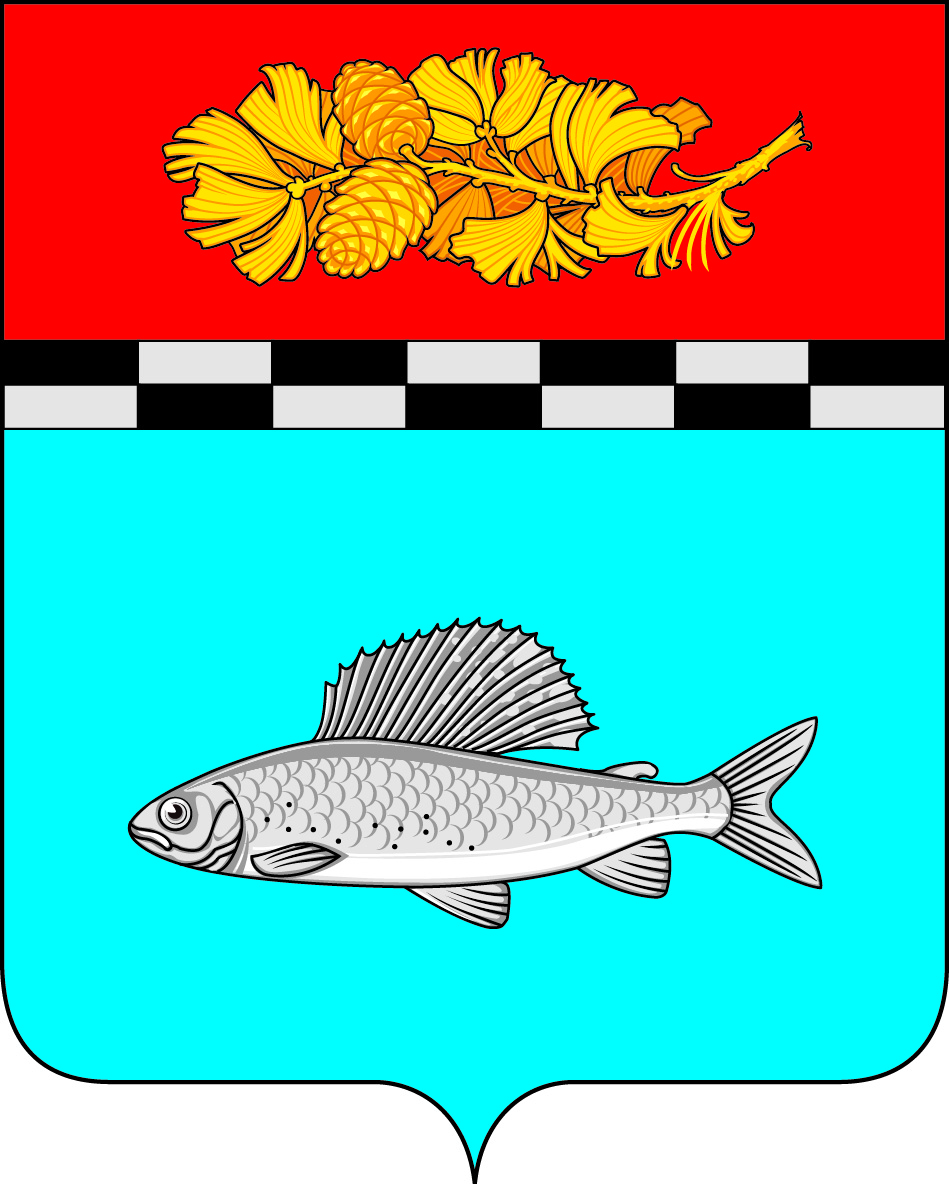 АДМИНИСТРАЦИЯ УЛЬКАНСКОГО ГОРОДСКОГО ПОСЕЛЕНИЯКАЗАЧИНСКО-ЛЕНСКОГО МУНИЦИПАЛЬНОГО РАЙОНАИРКУТСКОЙ ОБЛАСТИПОСТАНОВЛЕНИЕ15 июня 2022 г.                                                                                                                                    № 354   п. УльканО внесении изменений и дополнений в постановление администрации Ульканского городского поселения от 17 июня 2020 года № 179 «Об утверждении муниципальной программы «Модернизация объектов коммунальной инфраструктуры Ульканского городского поселения Казачинско-Ленского муниципального района Иркутской области» на 2021-2023 годы» (в редакции постановлений администрации Ульканского городского поселения от 16.11.2020г. № 328, от 28.05.2021г. № 163, от 12.07.2021 г. №227)В соответствии с подпрограммой «Модернизация объектов коммунальной инфраструктуры Иркутской области»  государственной программы Иркутской области «Развитие жилищно-коммунального хозяйства Иркутской области» на 2019 – 2024 годы    государственной программы Иркутской области «Развитие жилищно-коммунального хозяйства и повышения энергоэффективности Иркутской области» на 2019 - 2024 годы », ст. 179 Бюджетного кодекса Российской Федерации, Федеральным законом от 6 октября 2003 г. № 131-ФЗ «Об общих принципах организации местного самоуправления в Российской Федерации»,  руководствуясь статьями 7, 43, 51 Устава Ульканского городского поселения Казачинско-Ленского муниципального района Иркутской области, администрация Ульканского городского поселенияп о с т а н о в л я е т:1. Внести в Постановление от 17.06.2020г. № 179 «Об утверждении муниципальной программы «Модернизация объектов коммунальной инфраструктуры Ульканского городского поселения Казачинско-Ленского муниципального района Иркутской области» на 2021-2023 годы» (в редакции постановлений администрации Ульканского городского поселения от 16.11.2020г. № 328, от 28.05.2021г. № 163, от 12.07.2021 г. №227) изменения и дополнения  изложив приложение в новой редакции (прилагается);2. Опубликовать настоящее постановление на официальном сайте администрации Ульканского городского поселения www.admulkan.ru.3. Контроль за исполнением настоящего постановления оставляю за собой.И.о. главы Ульканскогогородского поселения                                                                             	                     Г.Н. ЗинюкМануил Жанна Алексеевнател. 8(39562) 3-20-68 